Број:Датум: УПУТ НА СТРУЧНУ ПРАКСУНАПОМЕНА: Упут за стручну праксу није обавезујући  за Огранизацију, која према својим могућностима организује праксу за студента.								Оверава Студентски одсекИЗВЕШТАЈ О УРАЂЕНОЈ СТРУЧНОЈ ПРАКСИ								Оверава овлашћенo лице-Формулар попунити штампаним словима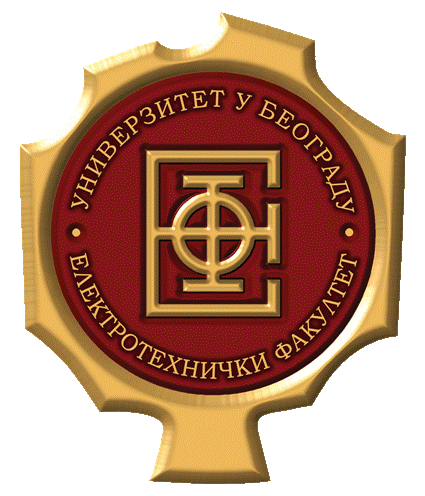 УНИВЕРЗИТЕТ У БЕОГРАДУЕЛЕКТРОТЕХНИЧКИ ФАКУЛТЕТБулевар краља Александра 73,  П.Ф.  35-54,  11120 Београд,  СрбијаТел: +381 11 3248464,   Факс: +381 11 3248681Име и презиме студента:Број индекса:Основне академске студије/Студијски програм:Модул:Смер:Трајање стручне праксе:минимум 80 радних сатиОрганизација у коју се студент упућује на стручну праксу (званичан назив):Организација у коју се студент упућује на стручну праксу (званичан назив):Време које је студент провео на стручној праксиВреме које је студент провео на стручној праксиВреме које је студент провео на стручној праксиДатум почетка стручне праксе:Датум почетка стручне праксе:Датум завршетка стручне праксе:Датум завршетка стручне праксе:Број радних сати које је студент провео на стручној пракси:Број радних сати које је студент провео на стручној пракси:Послови које је студент обављао за време стручне праксе:Послови које је студент обављао за време стручне праксе:Послови које је студент обављао за време стручне праксе:Организација (званичaн назив):Организација (званичaн назив):Организација (званичaн назив):У                                                Датум:Датум: